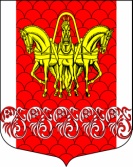 Администрация муниципального образования                                     «Кисельнинское сельское поселение»Волховского муниципального района Ленинградской областиРАСПОРЯЖЕНИЕот  03 апреля  2020 года  № 24-одО режиме работы администрациимуниципального образования«Кисельнинское сельское поселение»Волховского муниципального районаЛенинградской областив период с 04  по 30 апреля 2020 года          В целях реализации Указа Президента Российской Федерации от 02 апреля 2020 года № 239 «О мерах по обеспечению санитарно-эпидемиологического благополучия населения на территории РФ в связи с распространением новой короновирусной инфекции (COVID-19), постановления Правительства Ленинградской области  от 03 апреля 2020 года № 171 «О реализации Указа Президента РФ от 02 апреля 2020 года № 239:           1.В период с 04 по 30 апреля 2020 года:          1.1 Обеспечить работу сотрудников в количестве 10 процентов численного состава администрации, оставшимся сотрудникам осуществлять трудовую деятельность с использованием средств удаленного доступа.          1.2 Прием граждан главой администрации осуществляется по вторникам   с 10.00 до 12.00 по телефону: 8-813-63-73-110 и по электронной почте: sekretar_kis@mail.ru.	1.3 Прием документов  для регистрации или снятия с учета граждан по месту жительства или месту пребывания осуществляется по согласованию со специалистом по регистрационному учету по телефону – 8-813- 63-48-191. 	1.4 Прием обращений по земельным вопросам осуществляется по электронной почте:  sekretar_kis@mail.ru, консультации по телефону 8-813- 63-48-191. 1.5 Прием обращений, заявлений граждан осуществлять по электронной почте: sekretar_kis@mail.ru.	2. Вход в администрацию Кисельнинского сельского поселения ограничен. В экстренных случаях вход возможен только в средствах индивидуальной защиты.          3. Контроль за исполнением настоящего распоряжения оставляю за собой.Глава  администрацииМО Кисельнинское СП                                                                    С.Г.БелугинС распоряжением ознакомлены:__________    _____________ С.А. Тепнина         (дата)                           (подпись)__________    _____________ Н.Л. Свинцова         (дата)                           (подпись)__________    _____________ Е.П. Алексеева        (дата)                           (подпись)_________    ______________ А.А. Шарова         (дата)                           (подпись)__________    _____________ О.А. Румянцева          (дата)                           (подпись)___________    _____________ А.М. Сальникова        (дата)                           (подпись) ___________    _____________ Т.А. Богданова        (дата)                           (подпись) ___________    _____________ С.П. Струк        (дата)                           (подпись)Исп. А.М.Сальникова,       48-191